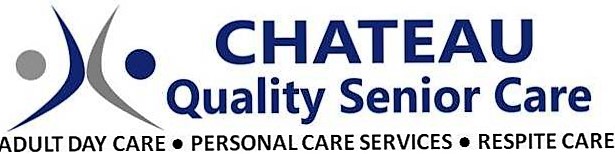 Employee Application FormEducational BackgroundEmployment ExperiencePlease indicate position you are applying for:_______________________________________________________________________________________Please indicate county or counties you prefer to work:_______________________________________________________________References: Please list two persons that are not related to you who have agreed to serve as a reference and can judge your qualifications to be a Chateau employee.  If you have previously worked with older adults, one of your references should relate to that particular experience. Reference #1 Name: _______________________________	Phone Number: (     ) __________________Title: ____________________________________________	Relationship: _________________________Emergency ContactName: ______________________________________	Relationship: _________________________Address: ____________________________________ 	City: ____________________    State: ____Phone Number: (   ) __________________________	Alternate Number: (   ) _______________________Are you a licensed driver?  (   ) Yes       (    ) No     If yes, list State _______ License # ______________Have you ever been convicted of a criminal offense (felony or misdemeanor, including DWI or DUI) other than a routine traffic violation?  (    ) Yes     (    ) No If yes, give date, nature of offense and disposition: ______________________________________________________________________________________________________________________________________________________________________________A criminal record will not necessarily prevent you from working with Chateau, but will be taking in consideration with specific positions for which you have applied.I certify that the entries made by me on this form are true, complete, and accurate to the best of my knowledge, and are made in good faith and voluntarily.  I understand that any false statements or answers by me may disqualify me for employment or will be sufficient grounds for termination.  Moreover, I understand that failure to complete this form in its entirety will preclude me from employment at Chateau.  _____________________________________		_________________________________________Signature							Date Last Name __________________   First Name __________________    Middle Initial _______________________Preferred Nickname _________________Date of Birth:_________________ Social Security#:________________Street Address: ______________________________    Apartment # ____________________________________City: _________________________________________   State: __________    Zip Code: ___________________Home Phone Number: (       ) _________________________     Cell Phone Number: (       ) ________________Email Address :________________________________________________________________________________Type of School Name of SchoolAddressNumber of Years CompletedMajor & DegreeCollegeTrade SchoolProfessional SchoolHigh SchoolName of Organization/Business AddressPhone NumberPositionPay RateSupervisor’s NameTime Worked/Reason for leaving